Environmental Research Group, LLC (ERG) has been providing contractor support services to the NOAA NESDIS and NMFS programs, U.S. Corps of Engineers (USACE) and Department of Defense (DoD) for our entire corporate history.  This support includes natural and cultural resources management, environmental compliance, National Environmental Policy Act (NEPA) and stormwater support, restoration services, planning and conservation, pollution prevention, ecological restoration, occupational and environmental health studies and evaluations, audits and assessments, training, and record management. ERG’s staff have a long history of providing this type of environmental compliance support across the country.Founded in 2000 and now with a current staff of over eighty-five (85) people, ERG is dedicated to providing environmental and cultural resource consulting services for both direct project support and on-site staff assistance needs.  We are presently working in numerous states simultaneously, including Maryland, Virginia, North Carolina, South Carolina, Georgia and Florida, where we do NEPA work, Natural and Cultural Resources, Environmental Training and Audits, and Environmental Compliance work.  We manage approximately 90 projects totaling $12M at any given time, both CONUS and OCUNUS.The following list highlights a sample of the services and expertise we provide to our clients.Natural resources management & plansEcological restorationLand management & master plansBiological inventoriesThreatened & endangered species surveys and consultation Wetland determinations & delineationsWildlife managementInvasive species management NEPA & community involvementPrehistoric and historic terrestrial, and maritime archaeology Artifact analysis and curation Compliance audits Environmental cleanup and restorationStorm water managementTrainingNAGPRAArchival servicesHistory, architectural history, HABS/HAER/HALS documentationHistoric studies, preservation and planning, and conservationGeomorphologyGeophysical surveysHeritage interpretation and public outreach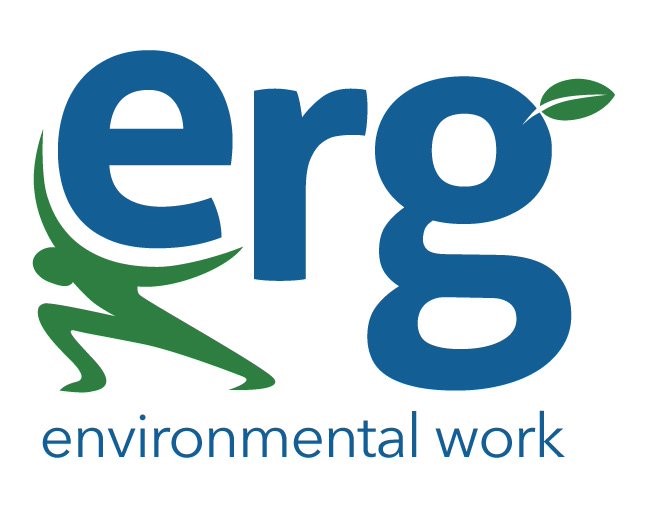 ERG – Trust * Expertise * CompassionFirm:Environmental Research Group, L.L.C.Environmental Research Group, L.L.C.Environmental Research Group, L.L.C.Environmental Research Group, L.L.C.Headquarters:6049 Falls Road, Baltimore, MD 212096049 Falls Road, Baltimore, MD 212096049 Falls Road, Baltimore, MD 21209   www.envrg.com POC:Gina L. Foringer, President and CEOGina L. Foringer, President and CEOGina L. Foringer, President and CEOGina L. Foringer, President and CEOPhone:410.366.5170 Email:gina.foringer@envrg.comgina.foringer@envrg.comCAGE:1P0W9UEI:GB15HGP1LW68GB15HGP1LW68Business Size Status: Certified 8(a), Service-Disabled Veteran-Owned (SDVO,) Economically Disadvantaged Woman-Owned (EDWO,) and Small Business under NAICS 541620 (less than $16.5M) founded in 2000. Business Size Status: Certified 8(a), Service-Disabled Veteran-Owned (SDVO,) Economically Disadvantaged Woman-Owned (EDWO,) and Small Business under NAICS 541620 (less than $16.5M) founded in 2000. Business Size Status: Certified 8(a), Service-Disabled Veteran-Owned (SDVO,) Economically Disadvantaged Woman-Owned (EDWO,) and Small Business under NAICS 541620 (less than $16.5M) founded in 2000. Business Size Status: Certified 8(a), Service-Disabled Veteran-Owned (SDVO,) Economically Disadvantaged Woman-Owned (EDWO,) and Small Business under NAICS 541620 (less than $16.5M) founded in 2000. Business Size Status: Certified 8(a), Service-Disabled Veteran-Owned (SDVO,) Economically Disadvantaged Woman-Owned (EDWO,) and Small Business under NAICS 541620 (less than $16.5M) founded in 2000. Primary NAICS Code: 541620 – Environmental Consulting Services under $16.5MPrimary NAICS Code: 541620 – Environmental Consulting Services under $16.5MPrimary NAICS Code: 541620 – Environmental Consulting Services under $16.5MPrimary NAICS Code: 541620 – Environmental Consulting Services under $16.5MPrimary NAICS Code: 541620 – Environmental Consulting Services under $16.5M